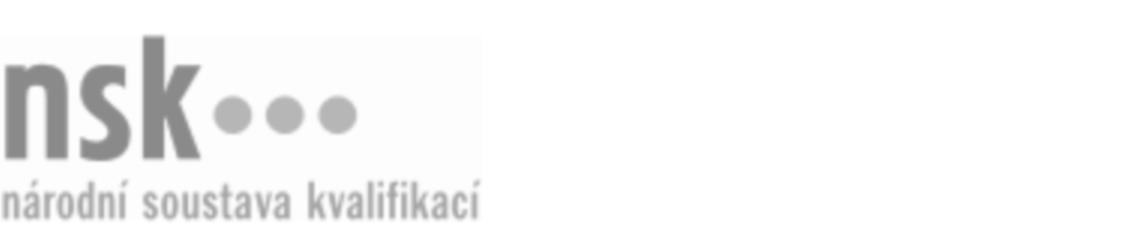 Kvalifikační standardKvalifikační standardKvalifikační standardKvalifikační standardKvalifikační standardKvalifikační standardKvalifikační standardKvalifikační standardNástrojař/nástrojařka pro nástroje k plošnému a objemovému tváření (kód: 23-016-H) Nástrojař/nástrojařka pro nástroje k plošnému a objemovému tváření (kód: 23-016-H) Nástrojař/nástrojařka pro nástroje k plošnému a objemovému tváření (kód: 23-016-H) Nástrojař/nástrojařka pro nástroje k plošnému a objemovému tváření (kód: 23-016-H) Nástrojař/nástrojařka pro nástroje k plošnému a objemovému tváření (kód: 23-016-H) Nástrojař/nástrojařka pro nástroje k plošnému a objemovému tváření (kód: 23-016-H) Nástrojař/nástrojařka pro nástroje k plošnému a objemovému tváření (kód: 23-016-H) Autorizující orgán:Ministerstvo průmyslu a obchoduMinisterstvo průmyslu a obchoduMinisterstvo průmyslu a obchoduMinisterstvo průmyslu a obchoduMinisterstvo průmyslu a obchoduMinisterstvo průmyslu a obchoduMinisterstvo průmyslu a obchoduMinisterstvo průmyslu a obchoduMinisterstvo průmyslu a obchoduMinisterstvo průmyslu a obchoduMinisterstvo průmyslu a obchoduMinisterstvo průmyslu a obchoduSkupina oborů:Strojírenství a strojírenská výroba (kód: 23)Strojírenství a strojírenská výroba (kód: 23)Strojírenství a strojírenská výroba (kód: 23)Strojírenství a strojírenská výroba (kód: 23)Strojírenství a strojírenská výroba (kód: 23)Strojírenství a strojírenská výroba (kód: 23)Týká se povolání:NástrojařNástrojařNástrojařNástrojařNástrojařNástrojařNástrojařNástrojařNástrojařNástrojařNástrojařNástrojařKvalifikační úroveň NSK - EQF:333333Odborná způsobilostOdborná způsobilostOdborná způsobilostOdborná způsobilostOdborná způsobilostOdborná způsobilostOdborná způsobilostNázevNázevNázevNázevNázevÚroveňÚroveňDodržování bezpečnosti práce, správné používání pracovních pomůcekDodržování bezpečnosti práce, správné používání pracovních pomůcekDodržování bezpečnosti práce, správné používání pracovních pomůcekDodržování bezpečnosti práce, správné používání pracovních pomůcekDodržování bezpečnosti práce, správné používání pracovních pomůcek33Orientace v normách a v technických podkladech pro zhotovování, údržbu a opravy nástrojů, nářadí a výrobních pomůcekOrientace v normách a v technických podkladech pro zhotovování, údržbu a opravy nástrojů, nářadí a výrobních pomůcekOrientace v normách a v technických podkladech pro zhotovování, údržbu a opravy nástrojů, nářadí a výrobních pomůcekOrientace v normách a v technických podkladech pro zhotovování, údržbu a opravy nástrojů, nářadí a výrobních pomůcekOrientace v normách a v technických podkladech pro zhotovování, údržbu a opravy nástrojů, nářadí a výrobních pomůcek33Volba postupu práce, potřebných nástrojů, pomůcek a pomocných hmot pro provádění nástrojařských operacíVolba postupu práce, potřebných nástrojů, pomůcek a pomocných hmot pro provádění nástrojařských operacíVolba postupu práce, potřebných nástrojů, pomůcek a pomocných hmot pro provádění nástrojařských operacíVolba postupu práce, potřebných nástrojů, pomůcek a pomocných hmot pro provádění nástrojařských operacíVolba postupu práce, potřebných nástrojů, pomůcek a pomocných hmot pro provádění nástrojařských operací33Provádění funkčních zkoušek nástrojů, nářadí, přípravků, měřidel a pomůcek a jejich částíProvádění funkčních zkoušek nástrojů, nářadí, přípravků, měřidel a pomůcek a jejich částíProvádění funkčních zkoušek nástrojů, nářadí, přípravků, měřidel a pomůcek a jejich částíProvádění funkčních zkoušek nástrojů, nářadí, přípravků, měřidel a pomůcek a jejich částíProvádění funkčních zkoušek nástrojů, nářadí, přípravků, měřidel a pomůcek a jejich částí33Měření a kontrola délkových rozměrů, geometrických tvarů, vzájemné polohy prvků a jakosti povrchuMěření a kontrola délkových rozměrů, geometrických tvarů, vzájemné polohy prvků a jakosti povrchuMěření a kontrola délkových rozměrů, geometrických tvarů, vzájemné polohy prvků a jakosti povrchuMěření a kontrola délkových rozměrů, geometrických tvarů, vzájemné polohy prvků a jakosti povrchuMěření a kontrola délkových rozměrů, geometrických tvarů, vzájemné polohy prvků a jakosti povrchu33Provádění výpočtů rozměrů, úhlů a zaoblení strojních součástí a polotovarůProvádění výpočtů rozměrů, úhlů a zaoblení strojních součástí a polotovarůProvádění výpočtů rozměrů, úhlů a zaoblení strojních součástí a polotovarůProvádění výpočtů rozměrů, úhlů a zaoblení strojních součástí a polotovarůProvádění výpočtů rozměrů, úhlů a zaoblení strojních součástí a polotovarů33Určování opotřebení či závad nástrojů, nářadí, přípravků a měřidel a jejich částí, rozhodování o způsobu jejich opravy či renovaceUrčování opotřebení či závad nástrojů, nářadí, přípravků a měřidel a jejich částí, rozhodování o způsobu jejich opravy či renovaceUrčování opotřebení či závad nástrojů, nářadí, přípravků a měřidel a jejich částí, rozhodování o způsobu jejich opravy či renovaceUrčování opotřebení či závad nástrojů, nářadí, přípravků a měřidel a jejich částí, rozhodování o způsobu jejich opravy či renovaceUrčování opotřebení či závad nástrojů, nářadí, přípravků a měřidel a jejich částí, rozhodování o způsobu jejich opravy či renovace33Ruční obrábění a zpracovávání kovových materiálů a plastů řezáním, stříháním, pilováním, vrtáním, broušením a ohýbánímRuční obrábění a zpracovávání kovových materiálů a plastů řezáním, stříháním, pilováním, vrtáním, broušením a ohýbánímRuční obrábění a zpracovávání kovových materiálů a plastů řezáním, stříháním, pilováním, vrtáním, broušením a ohýbánímRuční obrábění a zpracovávání kovových materiálů a plastů řezáním, stříháním, pilováním, vrtáním, broušením a ohýbánímRuční obrábění a zpracovávání kovových materiálů a plastů řezáním, stříháním, pilováním, vrtáním, broušením a ohýbáním33Orýsování součástí a polotovarů s použitím měřidel, rýsovačského nářadí, pomůcek, přístrojůOrýsování součástí a polotovarů s použitím měřidel, rýsovačského nářadí, pomůcek, přístrojůOrýsování součástí a polotovarů s použitím měřidel, rýsovačského nářadí, pomůcek, přístrojůOrýsování součástí a polotovarů s použitím měřidel, rýsovačského nářadí, pomůcek, přístrojůOrýsování součástí a polotovarů s použitím měřidel, rýsovačského nářadí, pomůcek, přístrojů33Úpravy a dokončování povrchů částí nástrojů a nářadí broušením a leštěnímÚpravy a dokončování povrchů částí nástrojů a nářadí broušením a leštěnímÚpravy a dokončování povrchů částí nástrojů a nářadí broušením a leštěnímÚpravy a dokončování povrchů částí nástrojů a nářadí broušením a leštěnímÚpravy a dokončování povrchů částí nástrojů a nářadí broušením a leštěním33Jednoduché tepelné zpracování drobných částí nástrojů, přípravkůJednoduché tepelné zpracování drobných částí nástrojů, přípravkůJednoduché tepelné zpracování drobných částí nástrojů, přípravkůJednoduché tepelné zpracování drobných částí nástrojů, přípravkůJednoduché tepelné zpracování drobných částí nástrojů, přípravků33Slícovávání částí nástrojů, přípravků, měřidel a pomůcek, jejich ustavování, sestavování, justáž a fixaceSlícovávání částí nástrojů, přípravků, měřidel a pomůcek, jejich ustavování, sestavování, justáž a fixaceSlícovávání částí nástrojů, přípravků, měřidel a pomůcek, jejich ustavování, sestavování, justáž a fixaceSlícovávání částí nástrojů, přípravků, měřidel a pomůcek, jejich ustavování, sestavování, justáž a fixaceSlícovávání částí nástrojů, přípravků, měřidel a pomůcek, jejich ustavování, sestavování, justáž a fixace33Mísení vícesložkových hmot a jejich používání při výrobě a opravách nástrojů, přípravků, měřidel a pomůcekMísení vícesložkových hmot a jejich používání při výrobě a opravách nástrojů, přípravků, měřidel a pomůcekMísení vícesložkových hmot a jejich používání při výrobě a opravách nástrojů, přípravků, měřidel a pomůcekMísení vícesložkových hmot a jejich používání při výrobě a opravách nástrojů, přípravků, měřidel a pomůcekMísení vícesložkových hmot a jejich používání při výrobě a opravách nástrojů, přípravků, měřidel a pomůcek33Opravování a renovace řezných a tvářecích nástrojů, nářadí, přípravků a měřidelOpravování a renovace řezných a tvářecích nástrojů, nářadí, přípravků a měřidelOpravování a renovace řezných a tvářecích nástrojů, nářadí, přípravků a měřidelOpravování a renovace řezných a tvářecích nástrojů, nářadí, přípravků a měřidelOpravování a renovace řezných a tvářecích nástrojů, nářadí, přípravků a měřidel33Ošetřování a údržba běžných obráběcích strojů, nářadí, nástrojů a pomůcekOšetřování a údržba běžných obráběcích strojů, nářadí, nástrojů a pomůcekOšetřování a údržba běžných obráběcích strojů, nářadí, nástrojů a pomůcekOšetřování a údržba běžných obráběcích strojů, nářadí, nástrojů a pomůcekOšetřování a údržba běžných obráběcích strojů, nářadí, nástrojů a pomůcek33Obsluha konvenčních frézek, soustruhů, vrtaček a vyvrtávačekObsluha konvenčních frézek, soustruhů, vrtaček a vyvrtávačekObsluha konvenčních frézek, soustruhů, vrtaček a vyvrtávačekObsluha konvenčních frézek, soustruhů, vrtaček a vyvrtávačekObsluha konvenčních frézek, soustruhů, vrtaček a vyvrtávaček22Ostření nástrojů, nářadí a pomůcek pro plošné tváření na rovinných bruskáchOstření nástrojů, nářadí a pomůcek pro plošné tváření na rovinných bruskáchOstření nástrojů, nářadí a pomůcek pro plošné tváření na rovinných bruskáchOstření nástrojů, nářadí a pomůcek pro plošné tváření na rovinných bruskáchOstření nástrojů, nářadí a pomůcek pro plošné tváření na rovinných bruskách33Obsluha strojů a zařízení pro elektroerozívní hloubení a tvarování a CNC strojů pro elektroerozívní obráběníObsluha strojů a zařízení pro elektroerozívní hloubení a tvarování a CNC strojů pro elektroerozívní obráběníObsluha strojů a zařízení pro elektroerozívní hloubení a tvarování a CNC strojů pro elektroerozívní obráběníObsluha strojů a zařízení pro elektroerozívní hloubení a tvarování a CNC strojů pro elektroerozívní obráběníObsluha strojů a zařízení pro elektroerozívní hloubení a tvarování a CNC strojů pro elektroerozívní obrábění33Nástrojař/nástrojařka pro nástroje k plošnému a objemovému tváření,  29.03.2024 1:28:22Nástrojař/nástrojařka pro nástroje k plošnému a objemovému tváření,  29.03.2024 1:28:22Nástrojař/nástrojařka pro nástroje k plošnému a objemovému tváření,  29.03.2024 1:28:22Nástrojař/nástrojařka pro nástroje k plošnému a objemovému tváření,  29.03.2024 1:28:22Strana 1 z 2Strana 1 z 2Kvalifikační standardKvalifikační standardKvalifikační standardKvalifikační standardKvalifikační standardKvalifikační standardKvalifikační standardKvalifikační standardPlatnost standarduPlatnost standarduPlatnost standarduPlatnost standarduPlatnost standarduPlatnost standarduPlatnost standarduStandard je platný od: 21.10.2022Standard je platný od: 21.10.2022Standard je platný od: 21.10.2022Standard je platný od: 21.10.2022Standard je platný od: 21.10.2022Standard je platný od: 21.10.2022Standard je platný od: 21.10.2022Nástrojař/nástrojařka pro nástroje k plošnému a objemovému tváření,  29.03.2024 1:28:22Nástrojař/nástrojařka pro nástroje k plošnému a objemovému tváření,  29.03.2024 1:28:22Nástrojař/nástrojařka pro nástroje k plošnému a objemovému tváření,  29.03.2024 1:28:22Nástrojař/nástrojařka pro nástroje k plošnému a objemovému tváření,  29.03.2024 1:28:22Strana 2 z 2Strana 2 z 2